Publicado en Madrid el 07/12/2017 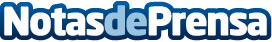 Cuáles han sido los Smartphones más vendidos en el Black FridayTras la resaca del Black Friday, la plataforma Smartphones-baratos.com nos muestra cuáles han sido las preferencias de compra de móviles de los usuarios, una relevante información para quienes estén buscando cambiar de móvilDatos de contacto:Smartphones BaratosNota de prensa publicada en: https://www.notasdeprensa.es/cuales-han-sido-los-smartphones-mas-vendidos Categorias: Marketing E-Commerce Consumo http://www.notasdeprensa.es